Sleeping ECG and body position monitoring system Chang-Ming Yang ; Chun-Mei Chou ; Sau-Gee Chen ; Bing-Jing Li ; Shu-Hui Hung ; Chang-Hwa Yang ; Chih-Chung Wu ; Mi-Chi Hsieh ; Tsu-Lin Yang 
Engineering in Medicine and Biology Society, 2009. EMBC 2009. Annual International Conference of the IEEE 
DOI: 10.1109/IEMBS.2009.5332623 
Publication Year: 2009 , Page(s): 1856 - 1859 
Cited by:  Papers (2) A textile-based ECG system for sleeper is presented. The electrode in the system is supported by a foam pad to ensure good contact as well as comfort to the wearer, and a flexible rubber to ensure that the electrode will electrically connect to the wearer only when pressed. Eight electrodes are multiplexed such that exactly two electrodes are pressed to connect the wearer no matter how the wearer lies. When the wearer lies in different positions, he/she will press different two electrodes, and then the morphology of the output ECG signal will be different accordingly. By this feature, the system can not only detect ECG but also determine the position of the sleeper. View full abstract» 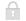 Textile-based breath-sensing belt Chang-Ming Yang ; Chih-Chung Wu ; Chun-Mei Chou ; Ching-Wen Yang 
Consumer Electronics (ICCE), 2010 Digest of Technical Papers International Conference on 
DOI: 10.1109/ICCE.2010.5418950 
Publication Year: 2010 , Page(s): 11 - 12 
Cited by:  Papers (4) A wireless gait analysis system by digital textile sensors Chang-Ming Yang ; Chun-Mei Chou ; Jwu-Sheng Hu ; Shu-Hui Hung ; Chang-Hwa Yang ; Chih-Chung Wu ; Ming-Yang Hsu ; Tsi-Lin Yang 
Engineering in Medicine and Biology Society, 2009. EMBC 2009. Annual International Conference of the IEEE 
DOI: 10.1109/IEMBS.2009.5334738 
Publication Year: 2009 , Page(s): 7256 - 7260 
Cited by:  Papers (2) An innovative breathing game applied with textile sensors Chang-Ming Yang ; Ching-Wen Yang ; Shu-Hui Hung ; Chin-Hsian Wang ; Hsin-Hung Lin ; Wai-Chi Fang ; Wei-Chin Huang ; Yueh-Ming Huang 
Games Innovations Conference (ICE-GIC), 2010 International IEEE Consumer Electronics Society's 
DOI: 10.1109/ICEGIC.2010.5716880 
Publication Year: 2010 , Page(s): 1 - 6 
Cited by:  Papers (2)  A real-time maximum-likelihood heart-rate estimator for wearable textile sensors Cheng, Mu-Huo ; Li-Chung Chen ; Ying-Che Hung ; Chang Ming Yang, 
Engineering in Medicine and Biology Society, 2008. EMBS 2008. 30th Annual International Conference of the IEEE 
DOI: 10.1109/IEMBS.2008.4649138 
Publication Year: 2008 , Page(s): 254 - 257 
Cited by:  Papers (3)  A novel dynamic sensing of wearable digital textile sensor with body motion analysis Chang-Ming Yang ; Zhan-Sheng Lin ; Chang-Lin Hu ; Yu-Shih Chen ; Ling-Yi Ke ; Yin-Rui Chen 
Engineering in Medicine and Biology Society (EMBC), 2010 Annual International Conference of the IEEE 
DOI: 10.1109/IEMBS.2010.5627270 
Publication Year: 2010 , Page(s): 4898 - 4901 
Cited by:  Papers (1)  Textile-based monitoring system for biker Chang-Ming Yang ; Chih-Chung Wu ; Chun-Mei Chou ; Ching-Wen Yang 
Information Technology and Applications in Biomedicine, 2009. ITAB 2009. 9th International Conference on 
DOI: 10.1109/ITAB.2009.5394305 
Publication Year: 2009 , Page(s): 1 - 4 A breathing game with capacitive textile sensors Chang-Ming Yang ; Tsu-lin Yang ; Chih-Chung Wu ; Chu, N.N.Y. 
Games Innovation Conference (IGIC), 2011 IEEE International 
DOI: 10.1109/IGIC.2011.6115118 
Publication Year: 2011 , Page(s): 134 - 136 
Cited by:  Papers (2) Computer games are developed to encourage practice of thoracic or abdominal breathing for physiological and pathological treatment. It is demonstrated by using an exercise shirt embedded with two sets of dual sensors controlled by LM555 and PIC24FJ256 microprocessors, with animated display onto a computer screen. Results and future work are discussed. View full abstract» A Real-Time Heart-Rate Estimator from Steel Textile ECG Sensors in a Wireless Vital Wearing System Mu-Huo Cheng ; Li-Chung Chen ; Ying-Che Hung ; Chang Ming Yang, ; Tzu Lin Yang, 
Bioinformatics and Biomedical Engineering, 2008. ICBBE 2008. The 2nd International Conference on 
DOI: 10.1109/ICBBE.2008.664 
Publication Year: 2008 , Page(s): 1339 - 1342 
Cited by:  Papers (1)  Vehicle driver's ECG and sitting posture monitoring system Chang-Ming Yang ; Chih-Chung Wu ; Chun-Mei Chou ; Tzu-Lin Yang 
Information Technology and Applications in Biomedicine, 2009. ITAB 2009. 9th International Conference on 
DOI: 10.1109/ITAB.2009.5394321 
Publication Year: 2009 , Page(s): 1 - 4 
Cited by:  Papers (2)  Game interface using digital textile sensors, accelerometer and gyroscope Chu, N.N.Y. ; Chang-Ming Yang ; Chih-Chung Wu 
Consumer Electronics, IEEE Transactions on 
Volume: 58 , Issue: 2 
DOI: 10.1109/TCE.2012.6227411 
Publication Year: 2012 , Page(s): 184 - 189 
Cited by:  Papers (1) Pressure sensors connecting with accelerometer and gyroscope through conductive, washable fabric, is designed into a dancing game to detect movements of a player. The firmware in microcontroller mounted on a belt can judge the player's movements with enough accuracy that the player would not be limited by conventional wires and resident equipments as used in other popular dancing games. This novel wearable entertainment system provides a mixed reality game interface in which users can dance through 3 Modes with increasing sophistication. View full abstract» Dancing game by digital textile sensor Chang-Ming Yang ; Chun-Mei Chou ; Tzu-Lin Yang ; Shu-Hui Hung ; Jen-Hsian Cheng ; Chin-Hsian Wang ; Jwu-Sheng Hu ; Kuan-Chun Sun ; Yueh-Ming Huang 
Games Innovations Conference (ICE-GIC), 2010 International IEEE Consumer Electronics Society's 
DOI: 10.1109/ICEGIC.2010.5716887 
Publication Year: 2010 , Page(s): 1 - 6 A vital wearing system with wireless capability Mu-Huo Cheng ; Li-Chung Chen ; Ying-Che Hung ; Chenn-Nan Chen ; Chang Ming Yang, ; Tzu Lin Yang, 
Pervasive Computing Technologies for Healthcare, 2008. PervasiveHealth 2008. Second International Conference on 
DOI: 10.1109/PCTHEALTH.2008.4571086 
Publication Year: 2008 , Page(s): 268 - 271 
Cited by:  Papers (1)  Dancing game by digital textile sensor, accelerometer and gyroscope Chang-Ming Yang ; Jwu-Sheng Hu ; Ching-Wen Yang ; Chih-Chung Wu ; Chu, N. 
Games Innovation Conference (IGIC), 2011 IEEE International 
DOI: 10.1109/IGIC.2011.6115112 
Publication Year: 2011 , Page(s): 121 - 123 
Cited by:  Papers (1)  Textiles digital sensors for detecting breathing frequency Chang-Ming Yang ; Wen-Tzeng Huang ; Tsu-Lin Yang ; Mi-Chi Hsieh ; Chi-tso Liu 
Medical Devices and Biosensors, 2008. ISSS-MDBS 2008. 5th International Summer School and Symposium on 
DOI: 10.1109/ISSMDBS.2008.4575073 
Publication Year: 2008 , Page(s): 276 - 279 
Cited by:  Papers (5)  Exquisite textiles sensors and wireless sensor network device for home health care Wen-Tzeng Huang ; Chin-Hsing Chen ; Yuan-Jen Chang ; You-Yin Chen ; Jung-Lin Huang, ; Chang Ming Yang, ; Tzu Lin Yang, 
Engineering in Medicine and Biology Society, 2008. EMBS 2008. 30th Annual International Conference of the IEEE 
DOI: 10.1109/IEMBS.2008.4649211 
Publication Year: 2008 , Page(s): 546 - 549 Sustainable development of resource-based enterprises is dynamic, open and complex system involving five subsystems: resource, economy, society, environment, technology, and management level. Three are various fields related to its study, including enterprise management, resource management, ecology, environmental science, demography, engineering, economics, and sociology. The inherent complexity and cross-disciplinary characteristics of sustainable development make the study of evaluation method for sustainable development of resource-based enterprises an extremely difficult task. The paper analyzes methods and models of indicators for screening, weight determining, and quantitative and comprehensive evaluation for studies of evaluation of sustainable development. At the same time, this paper figures out noted that exploration of new methods and new models and comparing study of the original methods are necessary for completion of theories for evaluation of sustainable development. This can reduce blindness in the study. View full abstract» A textile-based capacitive breath-sensing system Chang-Ming Yang ; Tsair Kao ; Chu, N.N.Y. ; Chih-Chung Wu ; Tzu-Lin Yang 
Biomedical and Health Informatics (BHI), 2012 IEEE-EMBS International Conference on 
DOI: 10.1109/BHI.2012.6211727 
Publication Year: 2012 , Page(s): 875 - 877 
Cited by:  Papers (1) Performance assessment of active electrode applied in wearable physiological monitoring system Chang-Ming Yang ; Tsair Kao ; Tzu-Lin Yang ; Chih-Chung Wu 
Biomedical and Health Informatics (BHI), 2012 IEEE-EMBS International Conference on 
DOI: 10.1109/BHI.2012.6211619 
Publication Year: 2012 , Page(s): 472 - 474 Textile-based capacitive sensor for a wireless wearable breath monitoring systemChang-Ming Yang ; Tzu-Lin Yang ; Chih-Chung Wu, Shu-Hui Hung ; Mei-Hua LiaoConsumer Electronics (ICCE), 2014 IEEE International Conference on DOI:10.1109/ICCE.2014.6775985 Publication Year: 2014, Page(s):232 - 233 